IES Rey Carlos III, Águilas, ESPAGNE 4ºESO, 15-16 ans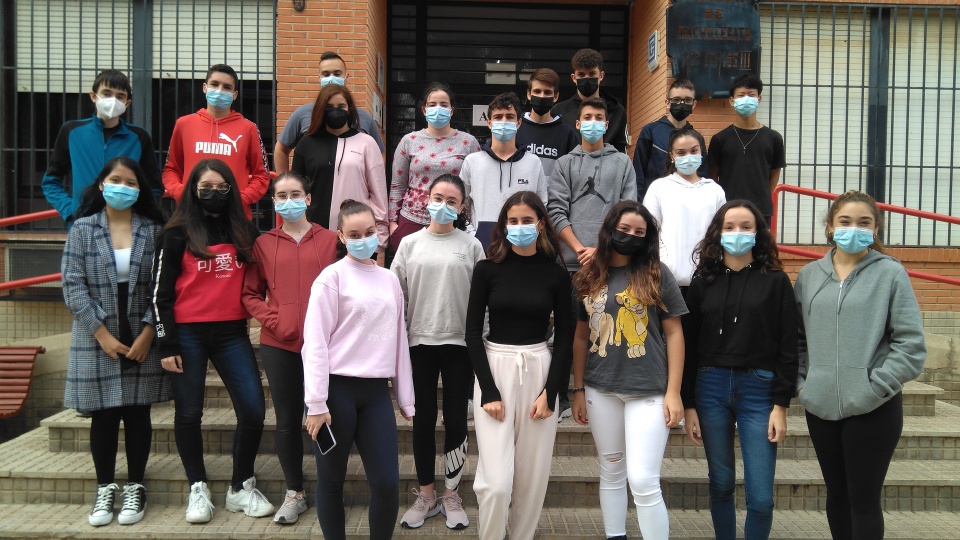 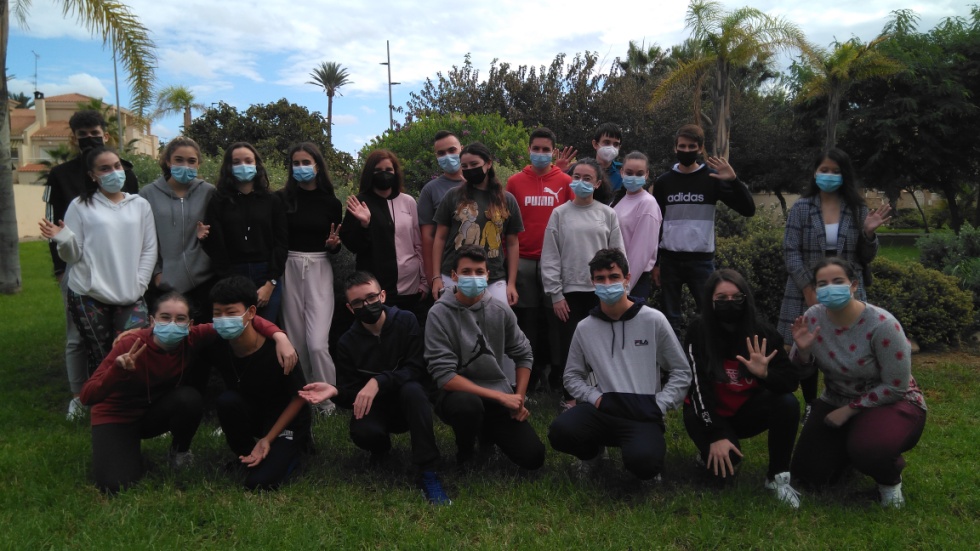 IIS "L. Einaudi" di Chiari, Chiari (Bs), ITALIE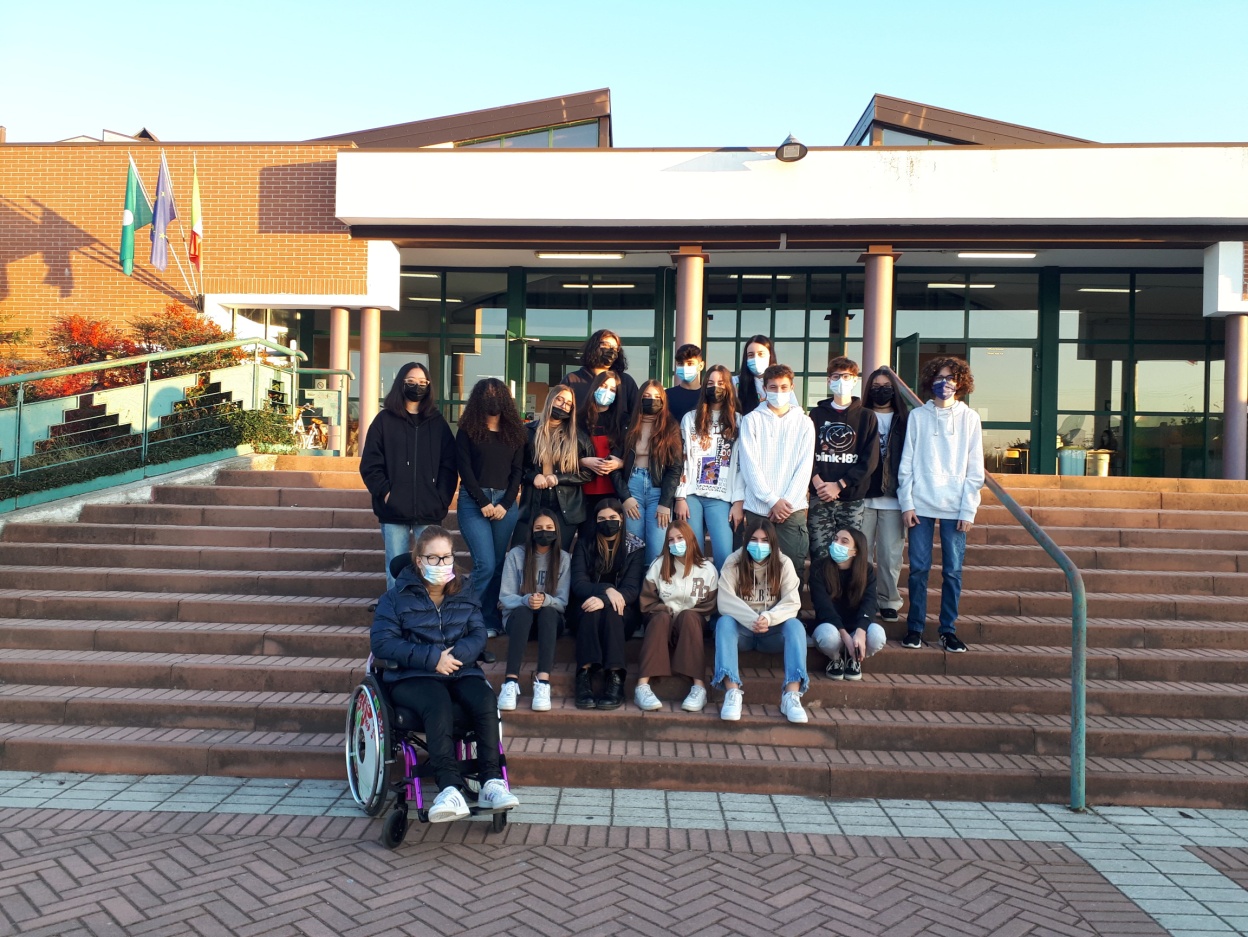 2A AFM (2e année de Lycée, 15/16 ansInstitut Badia I Margarit, Igualada, ESPAGNE4ºESO, 15-17 ans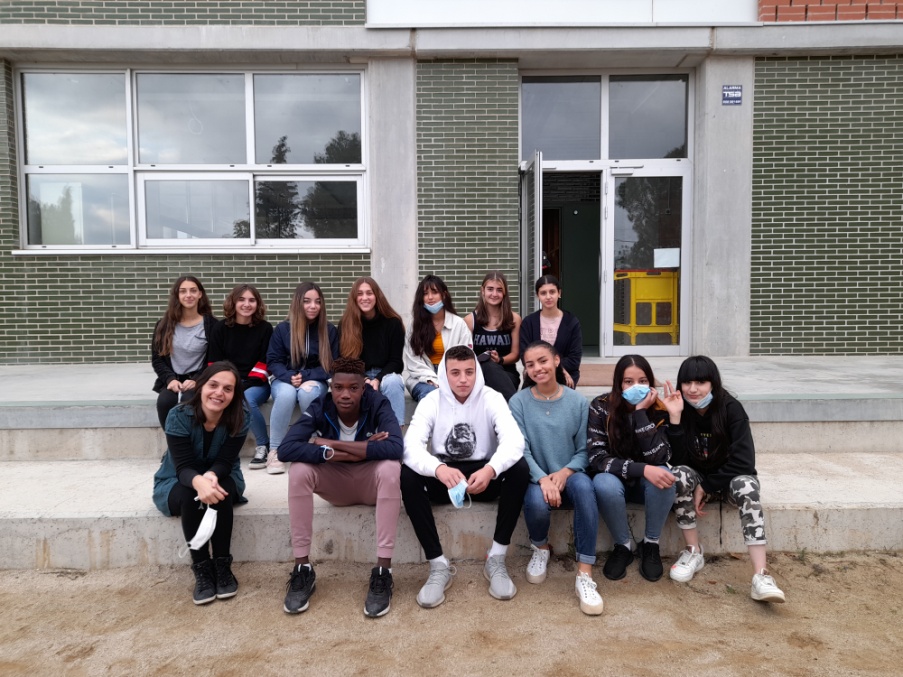 Colegiul National CALISTRAT HOGAS, 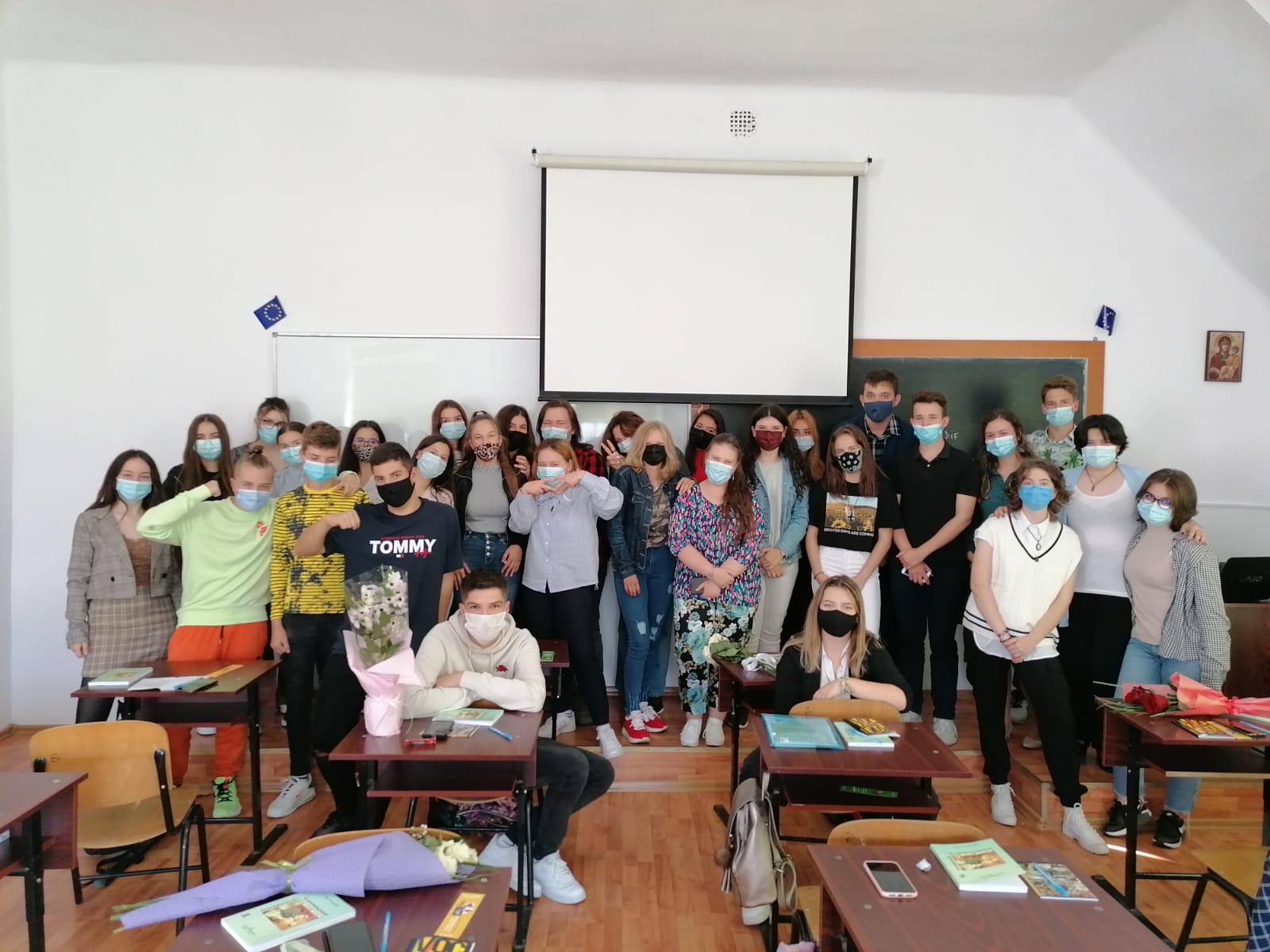 2e année de lycée - option philologie,15-16 ans Piatra-Neamt, ROUMANIE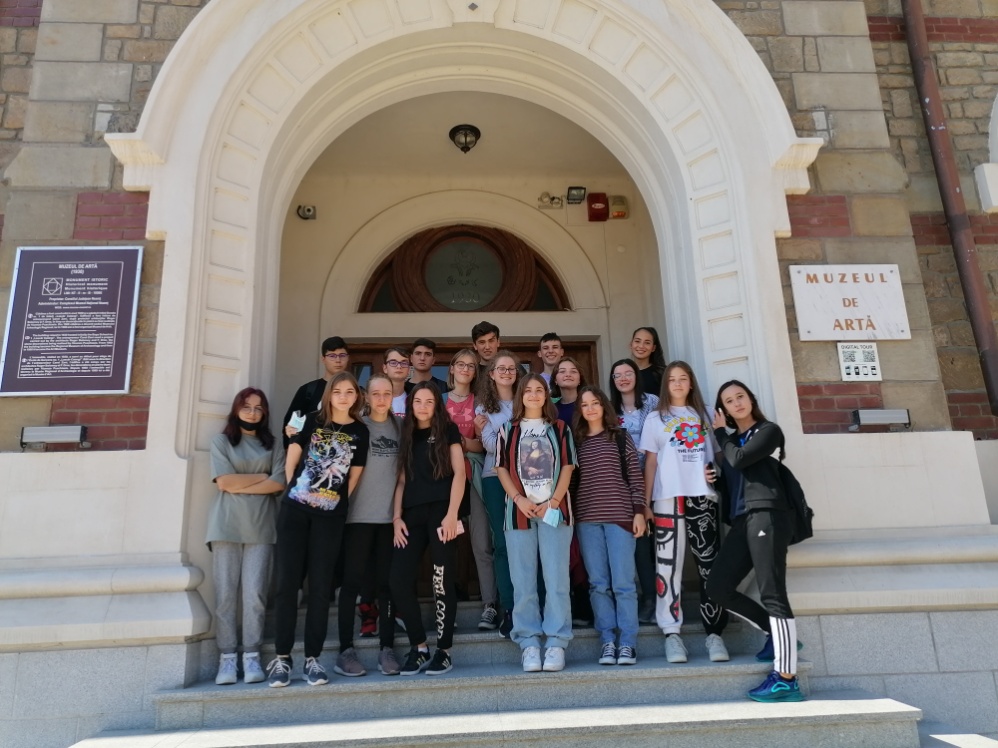 2e année de lycée - option philologie/anglais intensif)/16 ans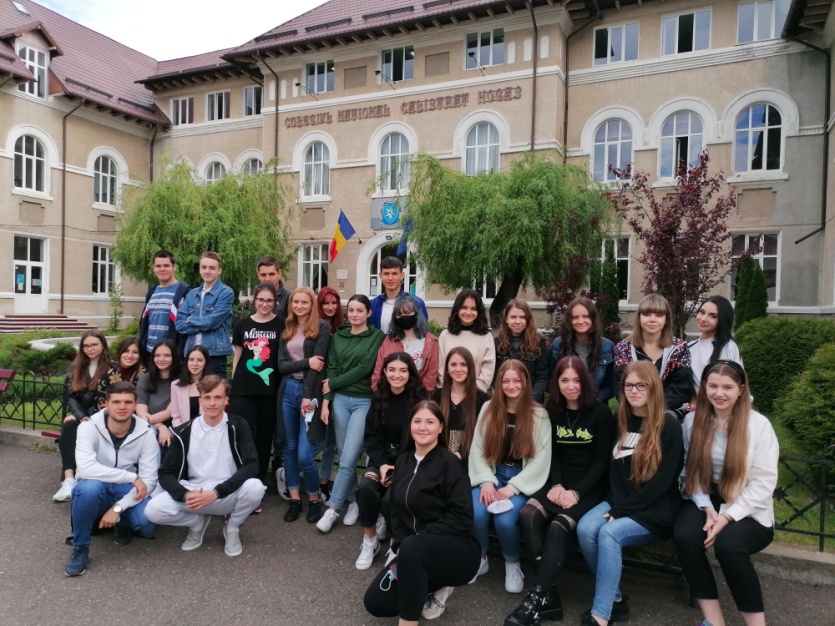 4e année de lycée - option philologie)/17-18 ansŞcoala Gimnazială "Gheorghe Şincai" Floreşti, ROUMANIE  12-13 ans, Ve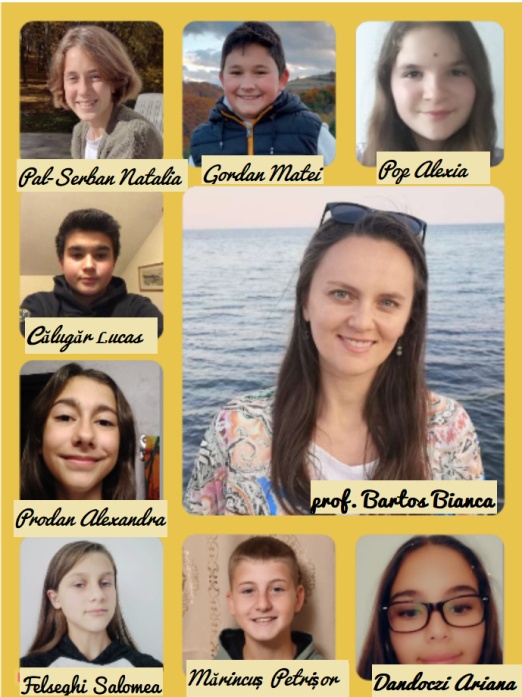 Scoala Gimnaziala "Grigore Moisil", Ploiesti,ROUMANIE  6e année, 12 ans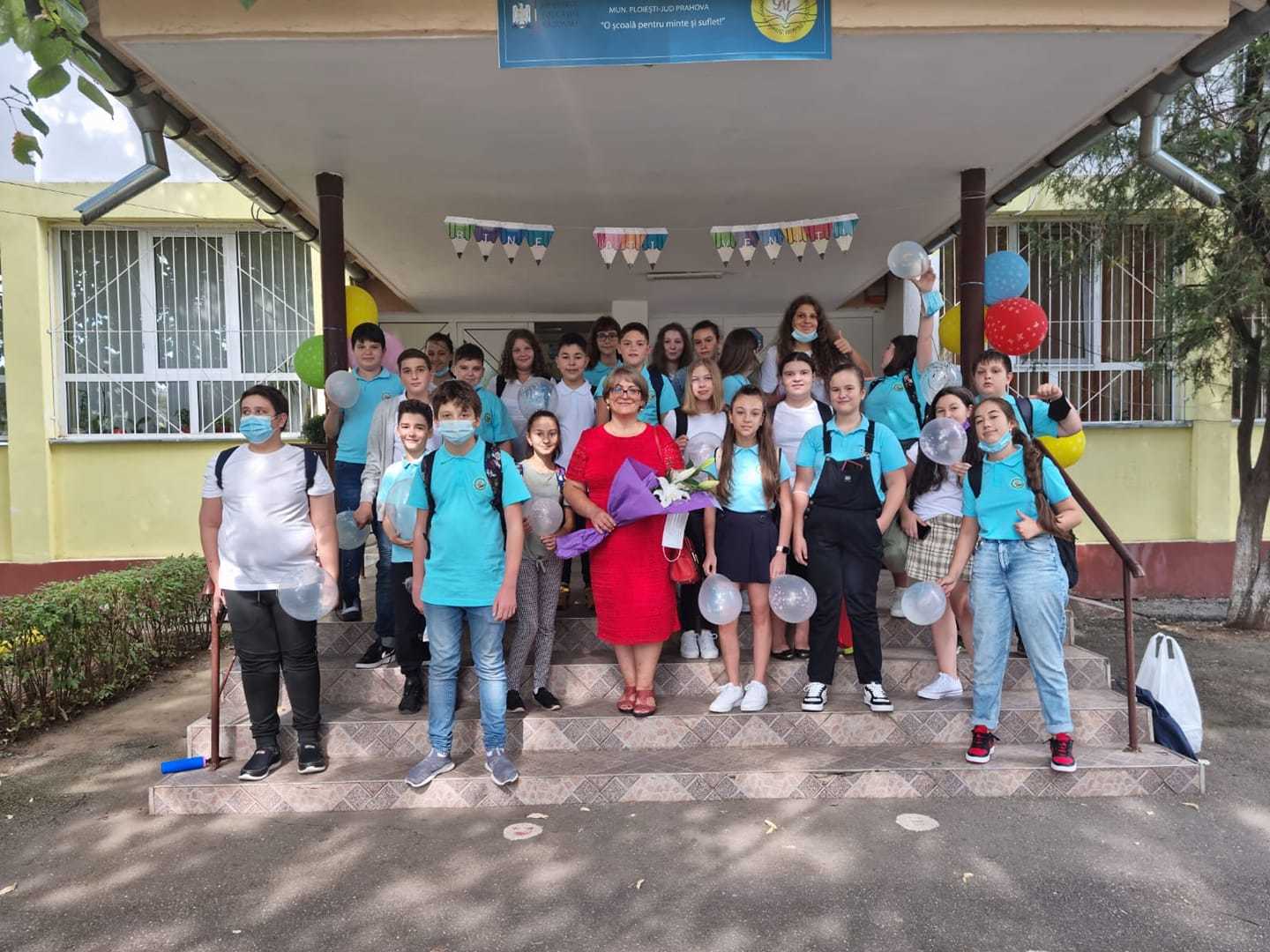 1er Collège Ilioupolis, Athènes, GRÈCE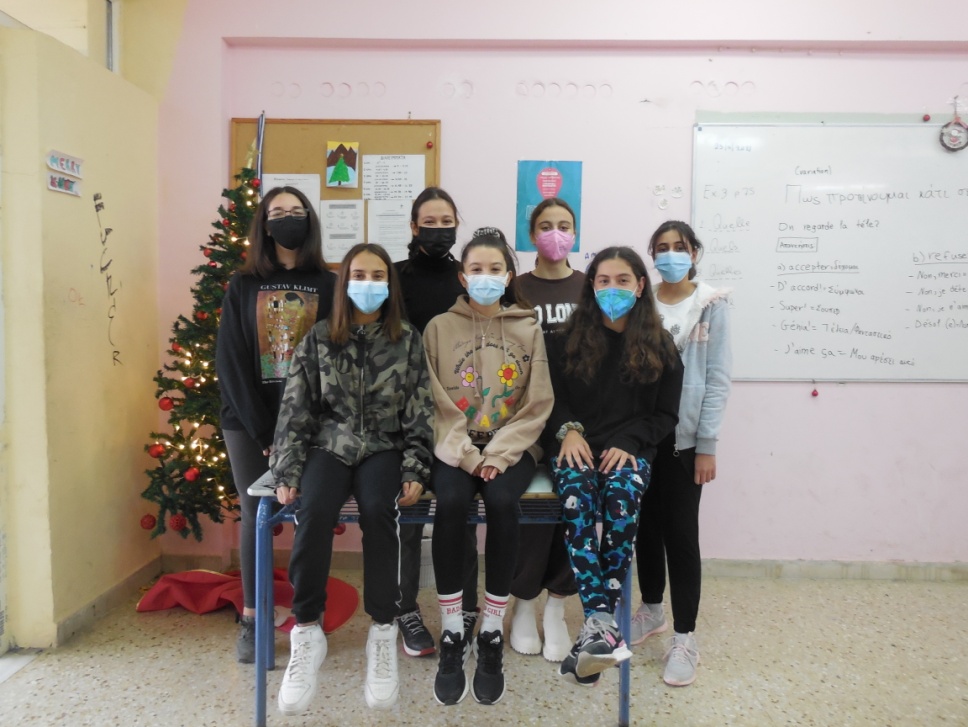 .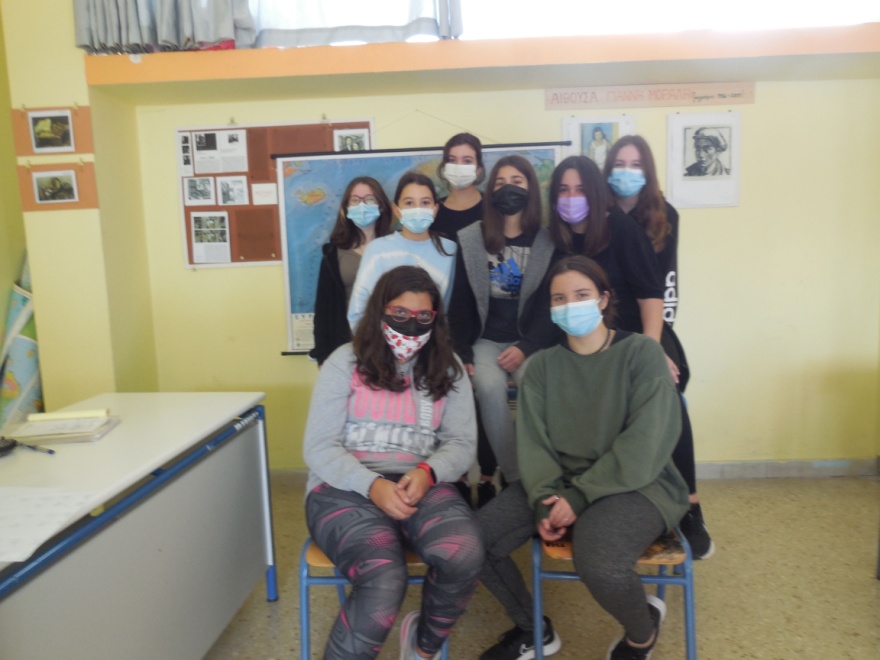 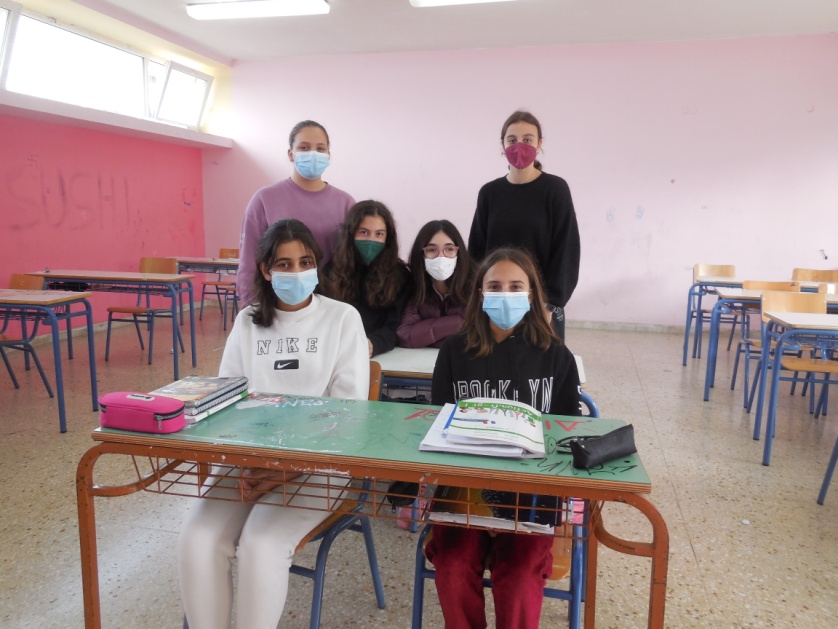 Collège Modèle Zanneio, le Pirée, GRÈCE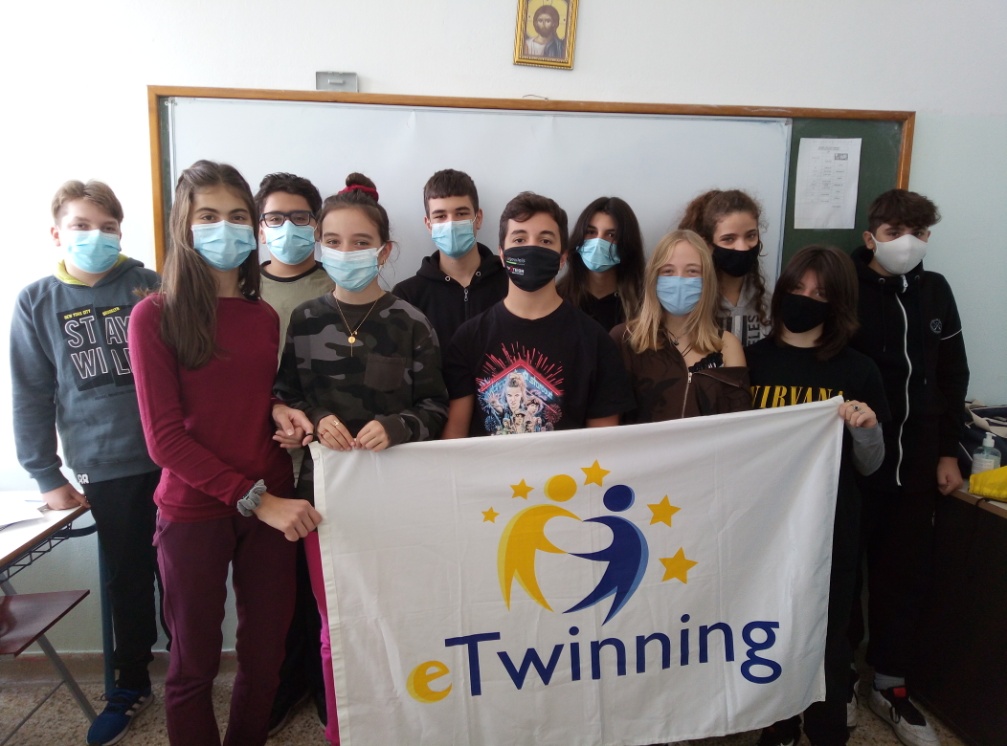 4e classe (section B4), 13 ans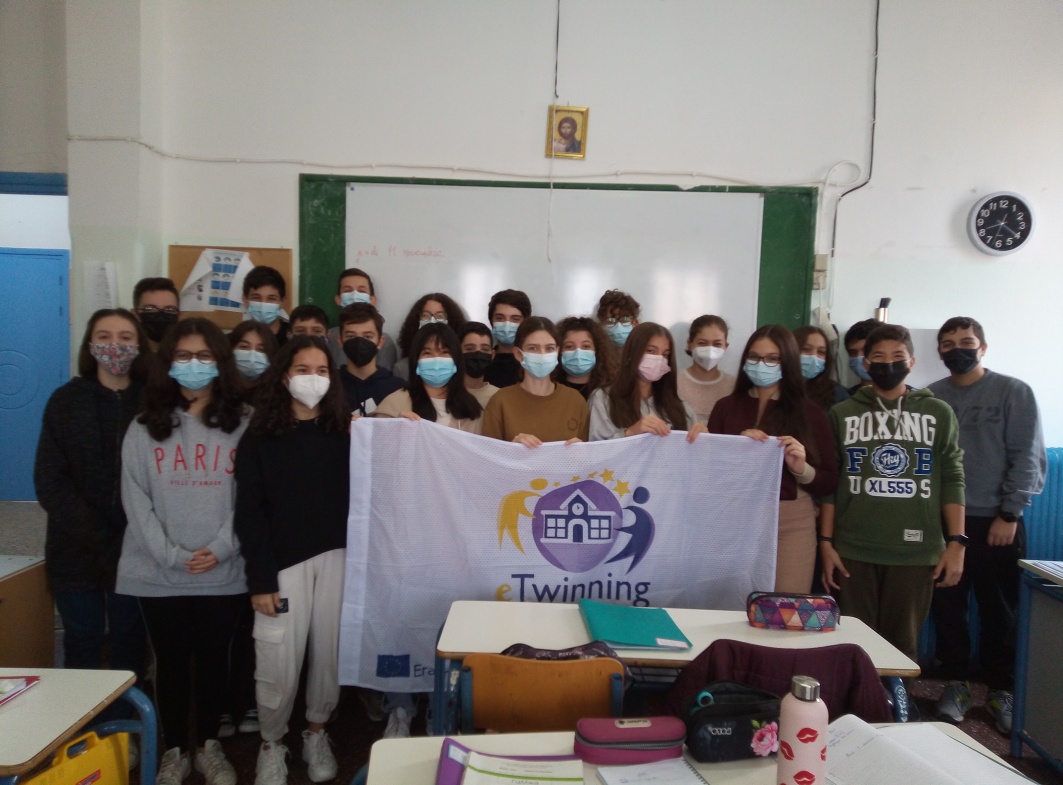 4e classe (section B2), 13 ans